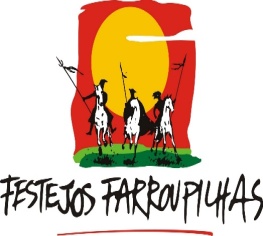 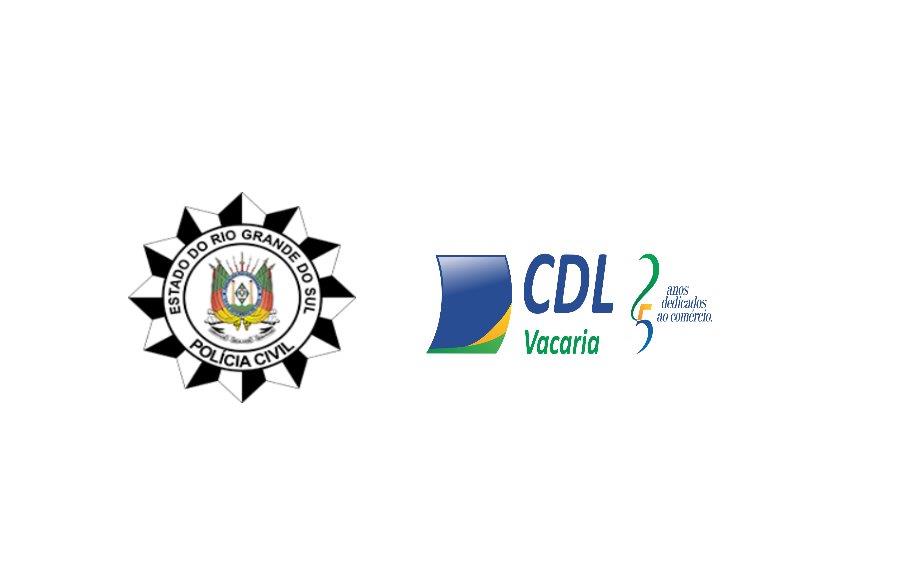 Tema 2019: “Mulher Gaúcha – 70 anos de Inclusão no Tradicionalismo GaúchoOrganizado, suas conquistas e participações.”REGULAMENTOI – Objetivos: O concurso de “Vitrines Farroupilha 2019” tem por objetivos: Envolver a comunidade no Espírito Farroupilha de amor a terra em que vivemos e estimular as vendas no comércio local;Encantar o consumidor;Reconhecer o esforço das empresas locais na decoração de suas vitrines; Proporcionar uma campanha conjunta entre Associação Amigos da Semana Farroupilha de Vacaria e Câmara de Dirigentes Lojistas- CDL e comunidade. Buscar parceria para aquisição da Premiação do Concurso.Sensibilizar a comunidade Vacariense da importância dos Festejos Farroupilha com uma  ampla divulgação da cultura tradicionalista  gaúcha proporcionando aos nossos munícipes  um desenvolvimento sob o ponto de vista social.        II – Promoção:O concurso de vitrines será realizado pela Associação Amigos da Semana Farroupilha e Câmara de Dirigentes Lojistas – CDL do Município de Vacaria.  III – Participação:Poderão participar Estabelecimentos Comerciais, Bancários,  e Industriais do município. IV – Tema: O tema a ser abordado é “Tema 2019: “Mulher Gaúcha – 70 anos de Inclusão no Tradicionalismo Gaúcho Organizado, suas conquistas e participações.”As vitrines deverão estar prontas a partir do dia xxx  de setembro de 2019 e permanecerão até dia xxx de setembro de 2019. Os participantes terão a liberdade para explorar materiais que se adequem ao tema e a proposta. Cada participante deverá criar um nome fantasia para sua decoração.   V – Premiação:  1º Lugar: 01 Troféu temático e R$ 500,00 (quinhentos reais);  2º Lugar: 01 Troféu temático e R$ 300,00 (Trezentos reais);                         3º Lugar: 01 Troféu temático e R$ 250,00 (duzentos e cinquenta reais).                          Os demais participantes receberão Troféus miniaturas de participação.VI – Inscrições:As inscrições serão feitas através do preenchimento da ficha anexa ao presente regulamento. A mesma deverá ser entregue no momento que receberão o convite de uma forma bem tradicionalista com os alunos vencedores do Concurso Farroupilha Municipal  2018, integrantes da Associação Amigos da Semana Farroupilha e representantes da Câmara de Dirigentes Lojistas.VII – Avaliação: A avaliação terá como base os seguintes critérios: Criatividade Originalidade Harmonia Temática Utilização de materiais que evidenciem o tema proposto para o ano 2019 e conforme anexo de orientações.VIII – Comissão avaliadora: A comissão avaliadora será composta por “ Avaliadores Tradicionalistas “ de notável  saber a referente a temática proposta. Após as inscrições, a comissão avaliadora visitará os locais que participam do concurso. Cada avaliador terá uma ficha com critérios estabelecidos para a avaliação. A pontuação máxima para cada critério é de 10 pontos, sendo assim, poderá ser avaliado cada um de 0 a 10. A nota final da avaliação será o resultado da soma das quatro pontuações obtidas nos quatro critérios, acrescida do ponto obtido pela votação das redes sociais. A decisão da comissão julgadora é soberana, não havendo recurso quanto aos resultados.IX – Divulgação dos resultados e entrega dos prêmios: A divulgação dos resultados, bem como a entrega das premiações, acontecerá no Café Campeiro no dia 18 de setembro no CTG Rancho da Integração.DISPOSIÇÕES GERAIS:  O participante autoriza o uso da imagem da sua vitrine, podendo assim ser fotografada e divulgada nos meios de comunicação. Os participantes poderão usar para decoração: vitrines, a área externa, a área interna e recepção. O custo dos materiais para a decoração, bem como a montagem da mesma, ficará a cargo de cada participante. A decoração deverá permanecer exposta até dia 09 a 22 de setembro de 2019. Os membros da comissão avaliadora tem autoridade e autonomia sobre a análise da decoração e suas decisões serão definitivas, não cabendo quaisquer recursos. A inscrição neste concurso implica total e absoluta concordância com os termos deste regulamento. CIENTE DO PARTICIPANTE: _______________________________________________________________________Realização: Associação dos Amigos da Semana Farroupilha de Vacaria – AASFVCâmara de Dirigentes Lojistas - CDLApoio: Prefeitura Municipal de Vacaria Patrocínio: DataRealização01 a 10 de agosto de 2019Inscrições para o concurso09 a 22 de setembro de 2019Período de Exposição das decorações18 de setembro de 2019Divulgação e entrega da premiação